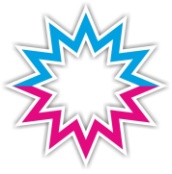 ПОЛОЖЕНИЕо проведении пятого юбилейного открытогомежмуниципального молодёжного марафона «МММ-2016. Доминирование»Миссия:Увеличение человеческого капитала молодёжи МО «Выборгский район».Мероприятие проходит по принципу «Молодые - молодым».Участники:Команды от Советов молодёжи муниципальных образований Выборгского района и Ленинградской области. Состав команды - 5 человек (соотношение юношей и девушек каждая команда определяет самостоятельно). Замены состава команды в ходе проведения Марафона не допускаются!Организаторы готовы принять максимально 80 человек. К участию допускаются команды, которые первыми подали заявку на участие.Дата и место проведения:09-10 апреля 2016г. Россия, Ленинградская область, Выборгский район, п. Первомайское. Открытие в МБУК Первомайский ИКЦДС «Кивеннапа» в 12:00.Схема управления мероприятием:Организатор Марафона – Комитет спорта, культуры, молодёжной политики и туризма администрации МО «Выборгский район» при поддержке: МОМО «Совет молодёжи Выборгского района»;Администрация МО «Первомайское сельское поселение»;Совет молодёжи при главе администрации МО «Первомайское сельское поселение».Ответственные за исполнение программы Марафона и общую координацию мероприятия – организационно-творческая группа (Приложение 1);Авторское право: Е.В. Игнатьев – начальник отдела молодёжных программ МАУ «Дом молодёжи», А.Г. Дибривный – старший тренер МБУ «КСК г.Светогорска», О.Д. Анненкова – руководитель образцового коллектива «Танц-класс!», С.И. Палконен – звукорежиссер МБУ «КСК г.Светогорска».Программа;Каждая команда в Марафоне является предвыборным штабом, капитан команды – кандидат в депутаты Законодательного собрания Ленинградской области. Марафон проводится по 8 видам (приложение №2):Нетрадиционная визитная карточка «Первая речь о намерении баллотироваться»;Конкурс интервью «Выход в эфир»;Креативно-спортивные соревнования «Политики тоже бегают»;Политические дебаты;Социальная акция «Проблема регионального уровня»;Конкурс предвыборных обещаний;Круглый стол (Приложение №3);Конкурс на креативное мышление от Вячеслава Трубникова.Команда победитель определяется по сумме набранных баллов в каждом виде соревнования и объявляется победителям на выборах.Начисление баллов:В каждом виде команда набирает определённое число баллов, в зависимости от занимаемого места. По итогам всех видов лидирующая команда побеждает в Марафоне. В случае, если команды набирают одинаковое количество баллов, победитель определяется по дополнительным баллам. В случае, если победителя нельзя определить по числу дополнительных баллов, тогда победителем признается команда, набравшая наибольшее число первых мест в каждом виде соревнований.Дополнительные баллы присуждаются за:Наличие болельщиков;Поддержку болельщиков визуальными элементами (флаги, баннеры, боди-арт и пр.);Поддержку болельщиков звуковыми сигналами (кричалки, гугузелы, фанатовские дудки и пр.);Выступление на молодёжном юмористическом капустнике (танец, песня, стенд-ап, конкурс и пр.).Важно! Главы администраций (главы муниципальных образований) и их заместители, присутствующие на мероприятии, включаются в состав жюри Нетрадиционной визитной карточки, Конкурса интервью, Социальной акции и конкурса предвыборных обещаний.Награждение:Команда - победитель и призёры в каждом конкурсе награждаются грамотами и призами.Команда - победитель в общем зачёте награждается Кубком, МЕГА-грамотой и призами.Финансирование:Затраты, связанные с организацией и проведением Марафона берёт на себя принимающая сторона.Затраты, связанные с доставкой, проживанием и питанием участников – за счёт направляющей стороны.P.S. По предварительному согласованию, организаторы содействуют в решении вопросов по организации питания и проживания.Дополнительные условия:Порядок выступления команд определяется жеребьевкой.Заявки на участие подаются до 01 апреля 2016г. по электронной почте: vbgsovmol@mail.ru или в МАУ «Дом молодёжи» Выборгского района (для Е.В. Игнатьев) на бумажном носителе согласно Приложению №4. P.S. Всем участникам спортивных соревнований необходимо иметь:Спортивную одежду (для зала);Спортивную обувь (белая подошва).Важно! Для обмена информацией, обсуждения мероприятия и решения возникающих вопросов  в социальной сети «ВКонтакте» создана открытая группа мероприятия: http://vk.com/mmm2016pervom Контактные телефоны/факс:            +7 903 097-34-50 - Игнатьев Евгений,  +7 (813 78) 2 01 24 - факсДанное Положение является приглашением для участия в МарафонеПриложение №1к Положению о проведениипятого юбилейного открытого межмуниципального молодёжного марафона«МММ-2016. Доминирование»ОРГАНИЗАЦИОННО-ТВОРЧЕСКАЯ ГРУППА«МММ-2016. Доминирование»Председатель организационно-творческой группы:Ф.Н. Марданов – глава администрации МО «Первомайское сельское поселение»Заместитель председателя организационно-творческой группы:Д.А. Бабенко – начальник отдела молодёжной политики комитета спорта, культуры, молодёжной политики и туризма администрации МО «Выборгский район».Члены организационно-творческой группы:М.П. Тихонова – председатель Совета молодёжи при главе администрации МО «Первомайское сельское поселение» (по согласованию);Е.В. Игнатьев – заведующий отделом молодёжных программ МАУ «Дом молодёжи» Выборгского района.Приложение №2к Положению о проведениипятого юбилейного открытого межмуниципального молодёжного марафона«МММ-2016. Доминирование»ПРОГРАММА09 апреля 2016г.МБУК Первомайский ИКЦДС «Кивеннапа»11:00 – Приезд, размещение команд;12:00 – Церемония открытия, нетрадиционная визитная карточка (регламент выступления 3 мин.);Важно! В выступлениях команд допускается использование плагиата. Данная возможность не влияет на оценку выступления.13:00 – Совещание капитанов команд;13:15 – Начало соревнований по нетрадиционным видам спорта;Подробные условия спортивных соревнований будут озвучены на совещании капитанов команд в день проведения и будут адаптированы к командам.МБОУ «Первомайская СОШ»15:00 – обед;МБУК Первомайский ИКЦДС «Кивеннапа»до 16:00 – запись интервью «Выход в эфир».Интервью записывается с одного дубля. В интервью капитан команды (кандидат в депутаты) должен ответить на вопросы:Почему кандидат решил баллотироваться?;Какой опыт решения проблем имеет кандидат?;Кто поддерживает кандидата?Финальный призыв.Важно! Все заявления кандидата должны соответствовать полномочиям депутатов Законодательного собрания Ленинградской области.Критерии оценки для жюри:Внешний вид;Харизматичность;Оригинальность;Конструктивность.16:00 – политические дебаты;Темы дебатов будут опубликованы в группе Марафона http://vk.com/mmm2016pervom в срок до 25.03.2016г. Во время проведения дебатов запрещается использование электронных информационных средств (в том числе мобильных телефонов) и бумажных информационных материалов.Пансионат «Ольшаники»20:00 – ужин и молодёжно-политический юмористический капустник;00:00 – отбой;10 апреля 2016г.Пансионат «Ольшаники»10:00 – Завтрак Площадка у администрации МО «Первомайское сельское поселение»12:00 – Проведение социальной акции от каждой команды (домашнее задание). Это может быть уборка территории, флэшмоб, профилактическая акция или любое другое полезное мероприятие. Акция должна проходить в пределах площадки и быть посвящена одной из проблем Ленинградской области. Каждой команде даётся не более 5 минут на организацию и презентацию самой акции, которая затем может продолжаться параллельно другим акциям.Критерии оценки:Социальная значимость;Оригинальность;Результативность;Массовость.13:00 – Конкурс предвыборных обещаний.Конкурс проводится в виде выступления (не более 2 мин.) капитана команды (кандидата в депутаты). Капитаны команд публично обещают решить (или сократить) одну или несколько местных проблем (в своих поселениях). В своем выступлении капитаны объясняют, каким образом они решат (или сократят) поднятую проблему. Выступления должны быть честными и исполнены капитанами в течение месяца после окончания Марафона. Отчет о выполнении публичного обещания должен быть размещен в группе Марафона http://vk.com/mmm2016pervom13:30 – Конкурс на креативное мышление от Вячеслава Трубникова; МБУК Первомайский ИКЦДС «Кивеннапа»14:30 – Круглый стол: «Пути взаимодействия молодёжной политики с системой образования». От каждой команды участвуют 2 человека в обсуждении темы за столом. Остальные члены команды и болельщики находятся в зале (Приложение №3).МБОУ «Первомайская СОШ»16:30 – Обед;МБУК Первомайский ИКЦДС «Кивеннапа»17:00 – Просмотр социального фильма;18:30 – Церемония награждения;19:00 – Общая фотография для прессы, отъезд команд.Приложение №3к Положению о проведениипятого юбилейного открытого межмуниципального молодёжного марафона«МММ-2016. Доминирование»КРУГЛЫЙ СТОЛ«Пути взаимодействия молодёжной политики с системой образования»Время проведения:10 апреля 2016 года. Начало в 14:00.Место проведения:Ленинградская область, Выборгский район, п.Первомайское МБУК Первомайский ИКЦДС «Кивеннапа».Участники:От каждой команды участвуют 2 человека в обсуждении темы за столом. Остальные члены команды и болельщики находятся в зале. Экспертное жюри:Представители администрации и Совета депутатов МО «Первомайское сельское поселение» и МО «Выборгский район»;Представители Комитета по молодёжной политике Ленинградской области;Депутаты Законодательного собрания Ленинградской области;Представители Комитета общего и профессионального образования Ленинградской области;Представители органов ученического самоуправления;Представители Молодёжного парламента Ленинградской области;Модератор круглого стола – Е. Игнатьев.
Важно! Члены жюри участвуют в дискуссии  Круглого стола. Модератор следит за очерёдностью и корректностью беседы, передаёт слово. Каждая реплика не более 1 минуты!Критерии оценки жюри:Наличие собственного (не навязанного) мнения;Умение отстоять собственную позицию;Участие в полемике;Объективность мнения;Конструктивность предложений;Креативность.Описание:Указ Президента РФ О создании общероссийской общественно-государственной детско-юношеской организации «Российское движение школьников» и проведённый анализ развития молодёжной политики в городских и сельских поселениях (на примере Выборгского района) показал, что в ближайшей перспективе необходимо сосредоточить усилия на развитии органов молодёжного самоуправления в поселениях Ленинградской области. Данная работа возможна при слаженном взаимодействии местных Советов молодёжи и органов ученического самоуправления образовательных организаций.По Федеральному закону № 131-фз, вопросы образования не отнесены к полномочиям муниципального образования первого уровня. Поэтому важно в рамках Круглого стола договориться о методах взаимодействия образовательных организаций с молодёжными Советами поселений Ленинградской области для качественной реализации Указа Президента РФ.Круглый стол проводится в целях консолидации усилий системы образования и органов молодёжной политики для увеличения человеческого капитала молодёжи Ленинградской области.План проведения:Нововведения в системе образования по социальному развитию учащихся;Обсуждение «Основ государственной молодёжной политики до 2025 года» и Указа Президента РФ О создании общероссийской общественно-государственной детско-юношеской организации «Российское движение школьников»;Роль органов ученического самоуправления в развитии молодёжной политики в городских и сельских поселениях Ленинградской области;Роль учреждений дополнительного образования в реализации Указа Президента РФ.Приложение №4к Положению о проведениипятого юбилейного открытого межмуниципального молодёжного марафона«МММ-2016. Доминирование»ЗАЯВКАна участие в «МММ-2016. Доминирование»09-10 апреля 2016г.ИНФОРМАЦИЯоб участниках командыДата                                                                        Подпись руководителя направляющей организацииорганизацииМуниципальное образованиеКапитан команды, контактный телефонФорма оплаты за проживание членов командыФорма оплаты за питание членов командыДополнительная информация ФИОДата рожденияПол